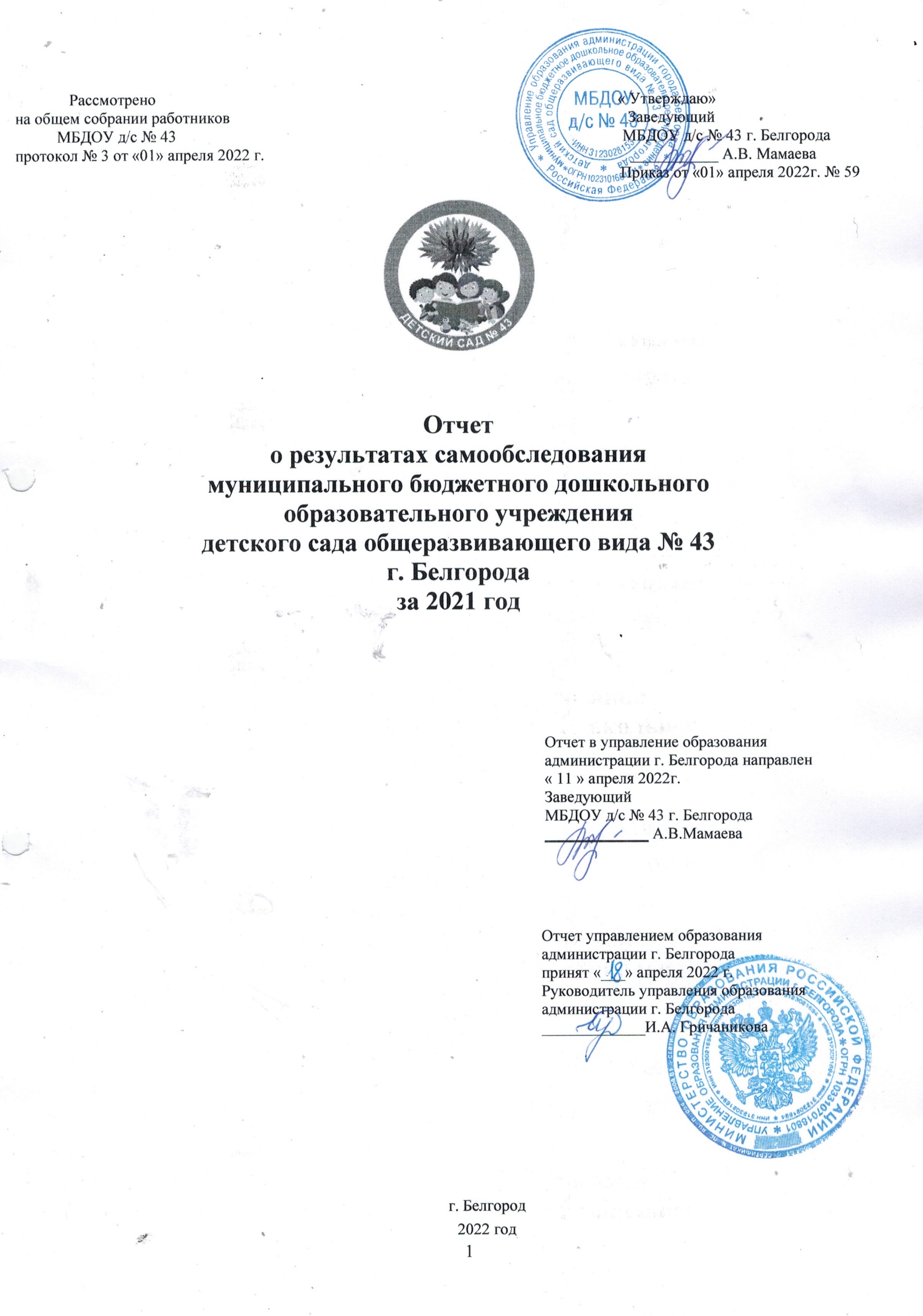 СодержаниеПоказатели деятельности дошкольной образовательной организации,  подлежащей самообследованию, на 31.12.2021 г……………………………. .2 - 5Раздел 1. Общие сведения образовательной организации…………………… .5-7Раздел 2. Система управления МБДОУ д/с № 43……………………………....8Раздел 3. Оценка образовательной деятельности……………………………….9-28Раздел 4. Оценка функционирования внутренней системы оценки качества образования………………………………………………………………………28-31Раздел 5. Оценка кадрового обеспечения……………………………………….31-39Раздел 6. Оценка учебно-методического и библиотечно информационного обеспечения……………………………………………………………………….39-40Раздел 7. Оценка материально-технической базы……………………………..40-46Раздел 8. Заключение. Перспективы и планы развития………………………46-47ПОКАЗАТЕЛИДЕЯТЕЛЬНОСТИ ДОШКОЛЬНОЙ ОБРАЗОВАТЕЛЬНОЙ ОРГАНИЗАЦИИ, ПОДЛЕЖАЩЕЙ САМООБСЛЕДОВАНИЮТаблица 1       Вся деятельность МБДОУ д/с № 43 построена в соответствии с учредительными документами, представленными на официальном сайте учреждения в разделе «Документы» (сайт: http://mdou43.beluo31.ru/). Самообследование деятельности в МБДОУ д/с № 43 (далее МБДОУ) проводилось в соответствии с законодательством Российской Федерации. АНАЛИЗ РЕЗУЛЬТАТОВ ДЕЯТЕЛЬНОСТИ МБДОУ д/с № 43 за 2021 годРаздел 1.Общая характеристика образовательного учрежденияТаблица 2Характеристика контингента обучающихсяПорядок комплектования МБДОУ определяется Учредителем в соответствии с законодательством Российской Федерации. Дошкольное образовательное учреждение рассчитано на 115 воспитанников (в соответствии с СП 2.4.364-20).Среднесписочный состав детей – 139 человек: 135 человек – группы полного дня и 4 человека – группа кратковременного пребывания. В МБДОУ д/с № 43 функционирует 7 групп для детей в возрасте от 2 до 7 лет: - 1группа 1 младшая (2-3 года); - 2 группы средние (4-5 лет); - 2 группы старшие (5-6 лет);- 1 подготовительная к школе группа (6-7 лет);- 1 группа кратковременного пребывания (1-2).Таблица 3В 2021 году МБДОУ д/с № 43 посещали дети, проживающие, в основном, в микрорайоне улиц Преображенская – Пушкина – Народный бульвар – проспект Славы – Гостенская. 89 % детей из полных, благополучных семей. Неблагополучных семей в МБДОУ – 1 (0,3% от общего количества детей).Социальный паспортТаблица 4Льготная категория семей Таблица 5ВСЕГО:	24                        17Вывод: Анализ социального состава родителей выявил преобладание полных семей. Также в детском саду имеются семьи группы риска: матери-одиночки и матери, воспитывающие детей самостоятельно по причине потери кормильца и прекращения брачных отношений с отцом ребенка. Есть в детском саду и многодетные семьи. Всем детям и родителям из списка семей, имеющих особый состав, при необходимости оказывается своевременная помощь. В образовательном учреждении реализуется ряд мероприятий, направленных на помощь, поддержку семьи в преодолении различных трудностей в воспитании детей, гармонизации отношений с детьми,  развитии компетентности родителей: консультации педагогов по проблемам воспитания детей  «Права человека», «Семейные традиции в формировании личности ребенка», «Все начинается с семьи», «Истоки семейной мудрости», проведение совместных праздников и развлечений, разноплановых выставок совместной деятельности родителей с детьми «Генеалогическое древо». В 2021г. педагоги провели 35 консультаций, что на 5% больше по сравнению с 2020г.Раздел 2. Система управления МБДОУ д/с № 43Структура управления МБДОУ д/с № 43 определена Уставом и строится на принципах единоначалия и самоуправления, направлена на повышение качества предоставления услуг по дошкольному образованию, присмотру и уходу за детьми и обеспечения доброжелательности в рамках процесса взаимодействия всех участников образовательных отношений.Непосредственное руководство МБДОУ д/с № 43 осуществляет заведующий Мамаева Анна Викторовна, имеющая высшее педагогическое образование, высшую квалификационную категории по должности «заведующий», стаж по занимаемой должности составляет 7 лет 5 месяцев, общий – 21 год. В МБДОУ д/с № 43 Анна Викторовна работает с 19 марта 2021 года.                    Членами административной группы являются:- заместитель заведующего по АХР, специалист по закупкам Лысых Кристина Григорьевна, образование средне-специальное, стаж работы 16 лет 8 месяцев;- старший воспитатель Руденко Ольга Вячеславовна, образование высшее, стаж работы 21 год 7 месяцев; - старшая медицинская сестра Климова Марина Алексеевна, образование средне-специальное, стаж работы 18 лет 9 месяцев.Коллегиальные органы управления Учреждением, а также первичная профсоюзная организация детского сада работали в тесном контакте с администрацией, их решения своевременно доводились до сведения всех сотрудников МБДОУ. В течение года деятельность руководителя была направлена на укрепление финансово-экономической базы МБДОУ, популяризацию дошкольного учреждения во внешней среде и развития отношений сотрудничества с социумом, повышение профессиональной компетентности педагогов через аттестацию, развитие конкурсной культуры, обеспечение функционирования внутренней системы оценки качества образования. В 2021 году было проведено 3 заседания общего собрания работников ДОО, на которых рассматривались вопросы:- антикоррупционной политики;- государственной социальной помощи на основе социального контракта;- профилактики новой коронавирусной инфекции;- работы с персональными данными работников и воспитанников; - антитеррористической безопасности.Раздел 3. Особенности организации образовательного процессаОсновные образовательные программыОбразовательная деятельность в МБДОУ д/с № 43 организована в соответствии с Федеральным законом от 29.12.2012 № 273-ФЗ "Об образовании в Российской Федерации», ФГОС дошкольного образования. С 01.01.2021 года Детский сад регламентирует деятельность в соответствии с требованиями СП 2.4.3648-20 «Санитарно-эпидемиологические требования к организациям воспитания и обучения, отдыха и оздоровления детей и молодежи», а с 01.03.2021 — дополнительно с требованиями СП 1.2.3685-21 «Гигиенические нормативы и требования к обеспечению безопасности и (или) безвредности для человека факторов среды обитания».Содержание образовательного процесса в МБДОУ д/с № 43 в 2021 году определялось:- основной общеобразовательной программой - образовательной программой дошкольного образования МБДОУ д/с № 43 г. Белгорода, разработанная на основе УМК Примерной основной общеобразовательной программы дошкольного образования «Радуга» (Т.Н. Доронова, С.Г. Якобсон, Е.В. Соловьёва и др.), программы «Играйте на здоровье!» / Волошиной Л.Н., Новичковой Л.В., программы музыкального воспитания «Ладушки / И.М. Каплуновой, И.А. Новоскольцевой, парциальной программой дошкольного образования «Мир Белогорья, я и мои друзья»/Л.Н.Волошина, Л.В.Серых, парциальной программой дошкольного образования «Здравствуй, мир Белогорья»/ Л.В. Серых, Г.А. Репринцева; - программой А.Д. Шатовой «Тропинка в экономику. Программа. Методические рекомендации. - Конспекты занятий с детьми 5-7 лет»;- адаптированной основной образовательной программой для детей с ТНР на основе программы для детей с нарушениями речи «Коррекция нарушений речи»/Т. Б. Филичевой, Г. В. Чиркиной, Т.В.  Тумановой;- адаптированной образовательной программой для детей с ЗПР на основе программы «Подготовка к школе детей с задержкой психического развития»/ Шевченко С.Г.;- адаптированной образовательной программой для детей с УО на основе программы «Коррекционно-развивающее обучение и воспитание. Программа дошкольных образовательных учреждений компенсирующего вида для детей с нарушениями интеллекта»/Е.А. Екжанова, Е.А. Стребелева.Для качественной реализации ООП ДО проводилась оценка индивидуального развития детей в рамках педагогической диагностики (оценки индивидуального развития детей дошкольного возраста, связанной с оценкой эффективности педагогических действий и лежащей в основе их дальнейшего планирования). Результаты педагогической диагностики отразили положительную динамику развития воспитанников МБДОУ и использовались исключительно для индивидуализации образования; оптимизации работы с группой детей.Результаты педагогического мониторингаТаблица 6Во всех группах отмечается положительная динамика развития детей в течение 2021 года. Наиболее успешно освоены образовательные области «Познавательное развитие», «Социально-коммуникативное развитие», «Физическое развитие», «Художественно-эстетическое».Показатели речевого развития детей несколько снижены в группе компенсирующей направленности для детей с ТНР. Это обусловлено тем, что увеличилось количество детей, поступающих в детский сад с задержкой речевого развития, а также отмечается недостаточная компетентность родителей по использованию приемов речевого развития детей. Эта проблема остается актуальной на сегодняшний день и требует оптимизации форм и методов работы всех участников образовательного процесса.Содержание образовательной деятельности по освоению детьми образовательных областей продолжало реализовываться через использование педагогами традиционных образовательных технологий Таблица 7В МБДОУ создавались условия развития для каждого конкретного ребенка, открывающие возможности для его позитивной социализации, личностного развития, развития инициативы и творческих способностей на основе сотрудничества со взрослыми и сверстниками и соответствующим возрасту видам деятельности.В 2021 году занятия с отсутствующими детьми педагоги вели дистанционно через Viber, Zoom, социальные сети в рамках реализации технологии «Виртуальное участие ребенка в детском саду» (15). Подключали к работе родителей. Чтобы они могли участвовать в обучении и воспитании, организовывали для них консультации (более 30), помогали с литературой, совместно решали технические проблемы.           Вывод: Мониторинг качества образовательной деятельности в 2021 годупоказал положительную динамику освоения содержания образовательных областей обучающихся. Выбранные формы, методы и подходы в целом эффективны. Содержательность программы в полном объёме соответствует образовательным запросам родителей и педагогов. Задачи, поставленные в программах, по которым работают педагоги, реализуются в практической деятельности с детьми детского сада в достаточном объёме. Проблемное поле: наибольшая часть детей осваивает ООП ДО и АООП ДО в форме подгруппового взаимодействия, что говорит о необходимости подбора более эффективных технологий методов и для индивидуализации образовательного процесса.Показатели речевого развития детей несколько снижены в группе компенсирующей направленности для детей с ТНР.Перспективы развития: модернизировать внедрение спектра игровых форм и методов, «доброжелательных» технологий, таких как «Виртуальное участие ребенка в детском саду», «Клубный час» с целью увеличения доли индивидуально-ориентированных мероприятий по реализации образовательных программ.В 2022 г. педагогам рекомендовано использовать новые формы и методы активизации речевого развития детей, пополнить центры грамоты практическими материалами, разработать картотеку игр на стимулирование речевой активности ребёнка.Воспитательная системаС 01.09.2021 детский сад реализует рабочую программу воспитания и календарный план воспитательной работы, которые являются частью основной образовательной программы дошкольного образования и представлена на официальном сайте ДОО.Воспитательная работа осуществляется по пяти образовательным областям: социально-коммуникативное развитие, познавательное развитие, речевое развитие, художественно-эстетическое, физическое развитие, в соответствии с годовым планом работы. Направления работы: патриотическое, социальное, познавательное, физическое, трудовое, этико-эстетическое.Первичное ознакомление родителей с программой осуществлялось на групповых родительских собраниях. За четыре месяца реализации программы воспитания родители выражают удовлетворенность воспитательным процессом в детском саду, что отразилось на результатах анкетирования, проведенного 17.12.2021г. В опросе приняли участие 85% родителей (118 человек). На вопрос «Чем, на Ваш взгляд, наиболее ценна программа воспитания дошкольника?» 83 % (98 человек) из опрошенных ответили, что немаловажно объединение усилий ДОУ и семьи в вопросах воспитания. На вопрос, «Каким наиболее приоритетным Вы считаете направление в воспитательном процессе?» 82 % (97 человек) опрошенных ответили, что патриотическое и духовно-нравственное направления. Вместе с тем, родители высказали пожелания по введению мероприятий в календарный план воспитательной работы детского сада, например: проводить осенние и зимние спортивные мероприятия на открытом воздухе совместно с родителями. Предложения родителей будут рассмотрены и при благоприятном эпидемическом сезоне и отсутствии ограничений будут включены в календарный план воспитательной работы.Воспитательная система МБДОУ д/с № 43 направлена на создание предпосылок для удовлетворения запросов родителей, потребностей детей в активности, участия в значимых для них видах деятельности; на психолого-педагогическое и социальное сопровождение ребёнка, поддержку и помощь, на создание эмоционально благополучной обстановки и поиск средств максимального развития личности, организации его воспитания и обучения «ориентированного на завтрашний день развития».В МБДОУ в 2021 году проводились спортивные соревнования «Веселые старты», «День здоровья», ежемесячные спортивные досуги. Так же традиционными мероприятиями в детском саду стали развлечения как «1 сентября», «День пожилого человека», «День матери». Воспитанники, родители, воспитатели приняли активное участие в акции «Белый цветок», в ходе которой были собраны денежные средства в размере 7200 рублей и перечислены на счет благотворительной организации; «Кормушки для птиц», данная акция способствовала привитию детям любви к птицам, заботе о природе.Хорошо зарекомендовали себя экологические акции, а также эколого -краеведческие проекты: «Дошколята спешат на помощь», «Дошколята изучают малую Родину». Стал традиционным экомарафон «Сдай макулатуру – спаси дерево», конкурс «Эколята». Эти экологические акции прививают детям бережное отношение к природе, её ресурсах.         В МБДОУ ведется плодотворная работа по приобщению детей к культуре родного края, к традициям общества и города Белгорода, воспитанию духовно-нравственных, патриотических чувств у дошкольников. В групповых ячейках обновлены центры патриотического воспитания, активно использующиеся в ходе непосредственно образовательной деятельности и при индивидуальной работе с воспитанниками.Воспитательная работа строится с учетом индивидуальных особенностей детей, с использованием разнообразных форм и методов, в тесной взаимосвязи воспитателей, специалистов и родителей. В работе с родителями в 2021 году применялись различные формы работы: групповые родительские собрания с использованием платформы «ZOOM», организация общественного контроля с участием родительской общественности,  дистанционные индивидуальные консультации с родителями воспитанников.Проблемное поле: недостаточный охват родителей онлайн-образованием, их  низкая заинтересованность, неэффективное использование педагогами ресурса семьи.Перспектива развития: разработка механизмов мотивации в активном дистанционном сотрудничестве между участниками образовательного процесса.Достижения воспитанников в конкурсах и соревнованиях различного уровня.Таблица 8Вывод: в отчетном году возросло количество результативного участия воспитанников в конкурсах детского творчества в сравнении с 2020 годом на 25 %, что свидетельствует об увеличении проводимых конкурсов в дистанционном формате и  результативности работы педагогов.Содержание инновационной  и проектной деятельностиВ 2021 году в МБДОУ д/с № 43 велась работа по реализации инновационной и проектной деятельности, что способствовало обогащению содержания образовательной деятельности с воспитанниками.Таблица 9Проектная деятельность        Таблица 10Выводы: Практический этап инновационной и проектной деятельности показал важную социально-педагогическую целесообразность внедрения новых технологий. Работа Учреждения в инновационном режиме позволяет постоянно повышать педагогическую компетенцию, совершенствовать образовательный процесс. Инновационные формы работы позволили охватить всех участников образовательного процесса.Проблемное поле: существует проблема низкой мотивации со стороны педагогических работников в работе в режиме инновации из-за недостаточного уровня квалификации. В ходе анализа инновационной и проектной деятельности ДОУ отмечена недостаточная мотивированность педагогов со стажем более 30 лет(7 чел.-39% ) во включении в инновационную деятельность, в том числе и непонимание части родителей значимости и актуальности развития инновационного потенциала детского сада.Перспективы развития: повышение уровня практических умений педагогов в части использования ИКТ, вовлечение большего числа родителей в инновационную и проектную деятельность ДОО.Организация коррекционной работы с детьми ОВЗВ МБДОУ д/с № 43 функционирует психолого-педагогический консилиум (ППк), задачами которого являются осуществление специализированной помощи детям с особыми образовательными потребностями, обеспечение оптимального развития ребенка, успешной интеграции в социуме. В текущем году было проведено 4 заседания ППк: «Результаты и динамика   коррекционно-развивающей   работы   в   первом   полугодии   2021года», «Формирование списка детей, нуждающихся в коррекционной помощи в 2021-2022 уч.г.», «Обсуждение условий психолого-педагогического сопровождения воспитанников, нуждающихся в сопровождении специалистами ППк», «Внесение изменений в состав ППк  ДОУ. Утверждение плана заседаний ППк».Для детей с ограниченными возможностями здоровья разработана адаптированная основная общеобразовательная программа. В структуре адаптированной основной общеобразовательной программе МБДОУ д/с № 43 включено содержание коррекционной работы для детей с тяжелыми нарушениями речи. В течение года проводилась систематическая работа по коррекции звукопроизношения лексико-грамматического строя речи, связной речи, фонетико- фонематической системы языка, навыков звукового анализа и синтеза. Дети подготовительной и старшей групп комбинированной направленности с тяжелыми нарушениями речи занимались по «Программе логопедической работы по преодолению фонетико-фонематического недоразвития у детей» (авторы: Т.Б.Филичева, Г.В.Чиркина, Т.В.Туманова), «Программе логопедической работы по преодолению общего недоразвития речи у детей» (авторы: Т.Б.Филичева, Г.В.Чиркина, Т.В.Туманова).По результатам мониторинга 2021 года в МБДОУ д/с № 43 обучались 7 детей-инвалидов, для которых были разработаны адаптированные образовательные программы с учетом индивидуальной программы реабилитации. У детей наблюдалась положительная динамика: увеличились словарный запас воспитанников, объект слухоречевой памяти.В соответствии с приказом управления образования г. Белгорода «О порядкепроведения логопедического обследования детей дошкольного возраста» проведено обследование речи детей. Обследование речи детей проводилось по методике (в соответствии с возрастом – 6 лет), куда входят такие разделы, как: звукопроизношение, состояние развития фонематических процессов, грамматический строй речи, связная речь, состояние общей и артикуляционной моторики.В мае 2021 года из подготовительной группы комбинированной направленности в школу было отчислено 5детей: из них с чистой речью 3 человека, со значительными улучшениями 2 ребенка. В феврале была проведена диагностика речевого развития детей средних групп, было направлено на ТПМПК 8 детей, по итогам диагностики, на основании заключения ТПМПК на логопедический пункт ДОУ в сентябре месяце было зачислено 12детей.В сентябре 2021 года в старшую группу комбинированной направленности с тяжелыми нарушениями речи МБДОУ д/с № 43 ТПМПК г. Белгорода было зачислено 8 детей с нарушениями речи. Продолжили обучение в группе комбинированной направленности 4 ребенка, в группе компенсирующей направленности 7 детей.По итогам диагностики, на основании заключения ТПМПК на логопедический пункт ДОУ в сентябре было зачислено12 детей.Вывод: в МБДОУ организована профессиональная логопедическая помощь, оказывается систематическая психолого-педагогическая поддержка и сопровождение воспитанников и их законных представителей.  Из-за ограничительных мер в связи с новой короновирусной инфекцией количество очных совместных мероприятий в 2021 году уменьшилось, в свою очередь, увеличилось количество мероприятий, организованных и проведенных в дистанционном формате в сети «Интернет» на платформе ZOOM, а так же трансляция прямого эфира.Выявлена проблема:- Увеличение роста числа детей с речевыми и психоэмоциональными нарушениями развития. - Не охвачены логопедической диагностикой воспитанники от 1,5 до  3-х лет с целью раннего предупреждения возможных речевых нарушений. - Пассивная позиция и низкая компетентность родителей в вопросе норм речевом развития.Перспективы развития:- Обеспечение условий для охвата помощью всех нуждающихся воспитанников через организацию информационной интеграции педагогов службы психолого-педагогического сопровождения с привлечением мессенджеров на базе различных интернет – платформ (ZOOM, WatsApp, Viber).- Увеличение сроков и расширение диапазона логопедического обследования с целью раннего предупреждения возможных речевых нарушений.- Оптимизирование и адаптирование рабочего времени и циклограммы работы для проведения коррекционно–развивающей работы с детьми в рамках осуществления деятельности ППк.Организация предшкольной подготовкиВ течение 2021 года активно велась работа по обеспечению готовности выпускников ДОУ к школьному обучению, так как одна из главных задач педагогического коллектива – обеспечение равных возможностей для детей при поступлении в школу, формирование предпосылок учебной деятельности, обеспечивающих социальную успешность. С детьми подготовительной группы проводилась диагностическая, коррекционно-развивающая, физкультурно-оздоровительная, образовательная работа.В 2021 году в школу отчислено 25 детей. Реализация задачи по подготовке детей к обучению в школе осуществлялась в тесном сотрудничестве всех членов педагогического коллектива, родителей, а также учителей начального звена МБОУ СОШ № 45 и МБОУ СОШ № 21 г. Белгорода. Разнообразные формы работы, такие, как анкетирование, родительские собрания, консультирование специалистов по интересующим родителей вопросам, рекомендации по организации образовательного процесса в домашних условиях имели положительный результат. В апреле, ноябре 2021г. в МБДОУ прошел педагогический марафон по проблеме «Обеспечение преемственности уровней дошкольного и начального образования с учетом требований ФГОС ДО и ФГОС НОО». Во время встречи педагогический коллектив МБДОУ, учителя начальных классов МБОУ СОШ № 45 и МБОУ СОШ № 21 г. Белгорода раскрыли значимость преемственности в обеспечении комплексного сопровождения детей с речевыми нарушениями. В рамках предшкольной подготовки выпускников весной 2021 года проводилось исследование уровня психолого-педагогической готовности детей подготовительной к школе группы № 4 к школьному обучению. Для этого была использована «Программа психолого-педагогической оценки готовности ребенка к началу школьного обучения» Н.Я. и М.М.Семаго.Для углубленного индивидуального обследования, обнаруживших недостаточный уровень готовности к школьному обучению по результатам группового обследования, была использована программа «Оценка развития познавательной деятельности ребенка 5-7 лет» Н.Я. И М.М. Семаго. Уровень готовности к обучению                                                                                                          Таблица 11В процессе обследования получены следующие результаты: - внешний мотив по отношению к самой учѐбе – 0 детей- учебный мотив  - 17 детей,- социальный мотив  –  5 детей,- позиционный мотив  – 0 детей,- игровой мотив – 3,- мотив получения высокой отметки – 0детей.Результаты психологической диагностики готовности детей к школьному обучению показали благоприятный прогноз адаптации в 1классе для большинства выпускников; небольшой процент детей потребуют дополнительного внимания со стороны педагогов и родителей.В декабре 2021 года в рамках предшкольной подготовки будущих первоклассников была проведена психологическая диагностика детей подготовительной группы по методике М.Семаго, Н.Семаго. Данные представлены в таблице.                                                                                                              Таблица 12На основании полученных данных была запланирована коррекционно-развивающая работа по подготовке к школе будущих первоклассников. Вывод:В 2021 году дети показали довольно высокий уровень мотивационной готовности, а также готовности к регулярному обучению в школе.Таким образом, перспективы работы поданному направлению:- расширение разнообразия и увеличение количества форм организации взаимосотрудничества педагогов ДОУ и СОШ с целью согласованности деятельности в вопросе подготовки к школе выпускников детского сада.Организация дополнительного образованияОсновываясь на образовательную программу и учитывая интересы детей и запросы родителей, в 2021 году в ДОО был организован ряд платных образовательных услуг по трем направлениям:физкультурно-оздоровительное;интеллектуально-личностное;художественно-эстетическое.Для увеличения охвата детей дополнительными образовательными услугами в сентябре 2021 года была организована работа творческой группой педагогов по привлечению внимания к кружкам в мессенжерах, созданию рекламных видеороликов по платным образовательным услугам.                                                                                                                  Таблица 13Для проведения платных образовательных услуг заключены 4 договора гражданско-правового характера со специалистами дополнительного образования:преподаватель английского языка;педагог-психолог;педагог дополнительного образования по хореографии;-           инструктор по физической культуре.                                                                                                                  Таблица 14Вывод:по результатам мониторинга делаем вывод, что по сравнению с 2020г.  возросло количество детей посещающих платные образовательные услуги, увеличилось количество платных образовательных услуг («Интеллект+», «Топотушки»), по результатам диагностики проводимой в октябре и декабре 2021г. прослеживается положительная динамика в освоении материала.Благодаря функционированию платных образовательных услуг в 2021 году привлечены денежные средства в размере 118 300 рублей на совершенствование учебно-материальной базы МБДОУ. В сравнении с 2020 годом доход повысился на 21 % (94 500 рублей привлечено в 2020 году).Проблемное поле: отсутствие дополнительных помещений для расширения спектра платных услуг. Перспективы развития: организация дополнительной услуги по обучению футболу при условии реализации инициативного проекта «Установка спортивной площадки МБДОУ д/с № 43 г. Белгорода».Социальное партнерство Учреждения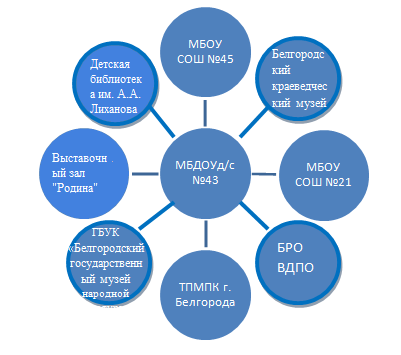                                                                                                                         Таблица 15МБДОУ д/с № 43 определено базовым для проведения обучения студентов ГБОУ СПО «Белгородский педагогический колледж». Студенты Белгородского педагогического колледжа по специальности «Дошкольное образование» проходили практику на базе комбинированных групп. Содержание практики включало в себя: планирование, организация и проведение режимных процессов в первую и вторую половины дня, планирование, организация и проведение прогулки, планирование, организация и проведение утренней гимнастики, физкультминуток, подвижных игр.Вывод: в 2021 году МБДОУ осуществляло взаимодействие с социальными институтами детства на договорной основе не в полном объеме. Ограничение проведения массовых мероприятий не позволило провести мероприятия, за исключением тех, которые можно было осуществить в дистанционном режиме или «Тур выходного дня» совместно с родителями.Проблемное поле: не со всеми социальными институтами совместная работа может осуществляться в дистанционном режиме, используются только традиционно сложившиеся формы работы.Перспективы: построение продуктивного взаимодействия с социальными партнерами посредством активизации проведения как мероприятий, организованных институтами детства, так и совместно организованными мероприятиями, внедряя в работу формы дистанционного взаимодействия.Вариативные формы дошкольного образованияС целью увеличения охвата детей дошкольным образованием и оказания психолого-педагогической помощи семьям, имеющим детей в возрасте до 3-х лет, не охваченных дошкольным образованием, в ДОУ функционирует группа кратковременного пребывания «Растишка» с реализацией образовательной программы. Группу кратковременного пребывания посещали 5 воспитанников. Деятельность ГКП осуществлялась 3 дня в неделю с 9.00 до 12.00.Особенность организации образовательного процесса с воспитанниками в ГКП является осуществление его опосредованно через родителей. Образовательный процесс осуществляется по подгруппам, используя принцип индивидуального подхода и комплексности образования, организовывается максимально компактно, так, чтобы в условиях ограниченного отрезка времени не упустить из виду ни одного важного направления развития ребенка. Принимая во внимание такую специфику, в детском саду разработана образовательная программа для детей группы кратковременного пребывания, учитывающая закономерности развития детей раннего возраста, их интересы, особенности их мышления и эмоциональной жизни. В образовательной работе группы ГКП принимали участие воспитатели, музыкальный руководитель, инструктор по физической культуре, педагог-психолог.Мониторинг адаптации воспитанников ГКП                                                                                                 Таблица 16Анализ степени удовлетворенности родителей качеством образовательного процесса в рамках ГКП показывает, что: большинство родителей положительно оценивают качество предоставляемых образовательных услуг (96 %); 96 % родителей считают педагогов ДОУ достаточно компетентными в области работы с детьми раннего возраста; 98 % родителей удовлетворены предоставляемой материально-технической базой ДОУ;98 % родителей готовы порекомендовать ДОУ другим родителям.Вывод:работа группы кратковременного пребывания позволяет увеличить охват дошкольным образованием детей раннего возраста, помочь семьям, имеющих детей в возрасте до 3-х лет и не посещающих ДОУ получать образование в форме семейного воспитания.Проблемное поле:не все педагоги, осуществляющие образовательную деятельность в ГКП, прошли курсы повышения квалификации по программе «Организация образовательного процесса в группах раннего возраста.Перспективы развития:увеличить на 17 % количество педагогов, прошедших курсовую подготовку по программам раннего развития детей. Модернизировать предметно-пространственную среду в ГКП для детей раннего возраста в соответствии с ООП ДО. Приобрести развивающие бизиборды для детей раннего возраста.Раздел 4. Оценка функционирования внутренней системыоценки качества образования    	В детском саду сформирована и функционирует внутренняя система оценки качества образования, разработаны локальные акты, регламентирующие ее организацию, сформирована циклограмма приказов, в содержание мониторинга включены:результаты  выявления и поддержки детей с особенностями в развитии;качество адаптации вновь принятых детей;удовлетворенность родителей деятельностью ДОУ;качество работы по приоритетным направлениям развития;качество оснащенность РППС;мониторинг воспитательной результативности образовательной деятельности;качество взаимодействия с семьей;мониторинг психолого-педагогической готовности выпускников ДОУ к обучению в школе;качество материально-технического обеспечения образовательного процесса;мониторинг профессиональной компетентности педагогов.                                                                                                                  Таблица 17Мониторинг адаптации вновь набранных детей                                                                                                               Таблица 18Оценка удовлетворенности родителейТаблица 19	Исходя из полученных ранее результатов, был проведен анализ опроса удовлетворенности родителей (законных представителей) качеством предоставляемых услуг, общие данные по детскому саду свидетельствуют о достаточном уровне удовлетворенности родителей (законных представителей). 	По возрастным группам:92 % в младшей группе;91 % в средних группах;90 % в старших группах;93 % в подготовительной группе.В целом, по детскому саду:	Качественный анализ полученных результатов показал, что большинство родителей удовлетворены качеством предоставленных образовательных услуг, считают, что коллектив детского сада достаточно квалифицирован, группы и обещесадовские помещения оборудованы в достаточной степени. Работа с отсутствующими дети в онлайн формате так же высоко оценивается родителями.	Коллектив в соответствие с программой модернизует развивающую предметно-пространственную среду детского сада. Инициативной группой проводится мониторинг РППС.Сводная таблица мониторинга РППС (на 31.12.2021)                                                                                                                         Таблица 20	В целом, динамика развития РППС положительная, однако, по итогам мониторинга, специалистам необходимо уделить внимание на предметную среду для детей, нуждающихся в организации особой образовательной среды и адаптированных материалах.Вывод: деятельность коллектива была направлена на совершенствование условий для сохранения и укрепления физического, психического здоровья детей и их эмоционального благополучия, становление ценностей здорового образа жизни посредством обогащения образовательной среды и использования, современных здоровьесберегающих технологий. Однако, помимо положительных результатов работы по данному направлению, имеются и проблемы, на которые необходимо обратить внимание в 2022 году: увеличение количества детей, имеющих те или иные функциональные и морфологические отклонения в состоянии здоровья, требующие повышенного внимания.Раздел 5. Оценка кадрового обеспеченияОбщее количество работников составляет – 35 человек. Из них – 18 педагогов (51 %): 12 воспитателей и 6 специалистов: 1музыкальный руководитель, 1 педагог-психолог, 1 инструктор по физической культуре, 1 учитель-логопед, 1 учитель-дефектолог, 1 старший воспитатель.Образовательный ценз педагогических работниковВ 2021 году от педагогических и руководящих работников дошкольного учреждения было подано 2 заявки на аттестацию на высшую квалификационную категорию и 1заявка на соответствие занимаемой должности руководителя в Главную аттестационную комиссию департамента образования Белгородской области. Прошли процедуру аттестации 2 педагога и руководитель МБДОУ д/с № 43. Для педагогов МБДОУ д/с № 43 была проведена консультация о порядке аттестации педагогических работников.В 2021году педагоги МБДОУд/с № 43 прошли курсовую переподготовку:- 6 воспитателей проблемные курсы на базе ОГАОУ ДПО БелИРО: Балакирева А.В.,  Александрова Л.А., Белозерских Т.А., Горобинская М.Н. -  1учитель-логопед: Семыкина И.А.,-  1инструктор по физической культуре:Фешкова О.Н.,- 8 педагогов прошли проблемные курсы по программе повышения квалификации «Коррекционная педагогика и особенности образования и воспитания детей с ОВЗ»: Руденко О.В., Семыкина И.А., Сергеева А.С., Сазонова Р.А., Самойлова С.В., Бушова К.Р., Белозерских Т.А., Балакирева А.В.Методическая работа в отчетном периоде осуществлялась в соответствии с Планом деятельности МБДОУ. Создана как внутриучрежденческая система повышения квалификации (теоретические семинары, практикумы, творческие группы, смотры - конкурсы профессионального мастерства, обучение педагогов современным технологиям взаимодействия с взрослыми и детьми, информационные технологии и т. д.), так и в рамках участия в городских методических объединениях, где педагоги повышали свои теоретические знания и практические умения. Педагоги дошкольной образовательной организации совершенствуют своё мастерство, делятся опытом, выступая с докладами на заседаниях Педагогического Совета, семинарах, принимают участие в смотрах-конкурсах, выставках, акциях, открытых показах организованной образовательной деятельности, в муниципальных, региональных, всероссийских, международных конкурсах, конференциях, вебинарах.В 2021 году были представлены материалы деятельности МБДОУд/с № 43 в семинаре и марафоне муниципального уровня.           Таблица№21Участие педагогов ДОУ в мероприятиях различного уровняТаблица№22Публикации педагоговТаблица№23Работа методического кабинета МБДОУ направлена на совершенствование профессионального мастерства через создание творческих объединений (групп). В связи с эпидемиологической ситуацией в стране и в современном мире дистанционные образовательные технологии стали актуальны и востребованы. Наш педагогический коллектив использовал различные формы дистанционной работы: родительские собрания, консультации, мастер-классы в режиме ВКС, через платформу ZOOM.В 2021 году 10 педагогов ДОО (56%) создали личные профессиональные страницы и персональные сайты на таких сервисах и платформах, как:NSPORTAL.RU – 6 педагогов;МААМ.ru  - 4 педагога;5 педагогов ДОО (27%) активно ведут свои персональные страницы в социальных сетях: «ВКонтакте» 18 педагогов ДОО (100 %) создали группы в мессенджерах: «Viber». Однако, следует отметить, что некоторые педагоги ДОО испытывают трудности при переходе на дистанционное взаимодействие с воспитанниками (технология «виртуальное участие ребенка в детском саду») и родителями («телеобразование»), так как наблюдается недостаточный уровень информационной грамотности у педагогов старшего возраста.Динамика роста заработной платы педагогических работников            Таблица 24Анализ показателей заработной платы педагогических работников за 3 года показывает ее стабильный рост, повышение престижа профессии педагога. Распределение стимулирующего фонда оплаты труда педагогических работников осуществляется в целях усиления их заинтересованности в проявлении творческой инициативности, достижения оптимального качества образовательных результатов.Вывод: ДОУ укомплектовано кадрами полностью. Педагоги имеют достаточно высокую квалификацию и регулярно повышают свой профессиональный уровень, знакомятся с опытом работы своих коллег из других дошкольных учреждений для совершенствования образовательного процесса, изучают новинки периодической и методической литературы, что обеспечивает результативность образовательной деятельности.Проблемное поле: недостаточная компетенция отдельных педагогов в области использования дистанционных технологий. Отсутствие проявления инициативы по обобщению актуального педагогического опыта, участия в профессиональных конкурсах.Перспективы развития: повышение компетенции педагогов в области использования дистанционных технологий («виртуальное участие ребенка в детском саду», «телеобразование») через мастер - классы, систему индивидуальных консультаций. Совершенствование способов мотивации профессионального роста педагогов.Раздел 6. Оценка учебно-методического и библиотечно-информационного обеспечения	В связи с возникшей в 2021 году необходимостью пополнения методических копилок комплектами заданий для работы в режиме онлайн, педагогами были разработаны необходимые буклеты, консультации, сняты видео-материалы, которые полностью отвечают запросам организации и педагогического коллектива в период дистанционного обучения. Разработаны подборки онлайн-медиа-ресурсов, пополнен сайт ОО обучающими видеоматериалами, консультациями, инструкциями для родителей и детей. Вывод: для использования информационно-коммуникационных технологий в образовательном процессе ДОО имеет необходимое методическое сопровождение.Раздел 7. Оценка материально-технической базыМБДОУ рассчитано на 6 групп: 2 этажа для детей и педагогов.Отдельные выходы из здания первого этажа имеют две группы, оборудованные в 2021 году дверными звонками. В июле 2021 года на центральной калитке был установлен видеодомофон. Проблема: архив с камер видеонаблюдения хранится только 14 дней, для устранения данного нарушения, планируется приобрести жесткий диск для увеличения времени хранения информации систем видеонаблюдения до 30 дней. В управление образования направлены служебные письма для выделения денежных средств и проведение работ.      В 2021 году ДОО подала заявку на участие в инициативном проекте на территории городского округа «Город Белгород» «Решаем вместе» с проектом благоустройства спортивной площадки. Наш проект был поддержан муниципальной конкурсной комиссией.        Для эстетического оформления территории МБДОУ осенью 2021 года были высажены 320 луковиц тюльпанов.Материально-техническая база обеспечивает комфортное пребывание детей в детском саду и решение вопросов успешного достижения образовательных целей. Учреждение постоянно работает над совершенствованием развивающей предметно-пространственной средой и укреплением материально-технической базы, как помещений детского сада, так и его территории. Для группы раннего возраста в течение 2021 года были приобретено игровое оборудование на сумму 50000 рублей. Это большие машины, куклы, игрушки-каталки, коляски, бизиборды, сухой бассейн, палатка для уголка уединения.В июле-августе 2021 года в детском саду заменено асфальтовое покрытие по всему периметру ДОУ, установлены новые бордюры, нанесена разметка и 3Д рисунки художником-профессионалом. Проделанные ремонтные работы позволяют организовать спортивные и массовые мероприятия, избежать травматизма участников образовательных отношений. Для организации безопасности детей в МБДОУ в отчетном периоде  была проведена блокировочная установка замков на окнах в групповых помещения, в музыкально-спортивном зале. Летом 2021 года детский сад провел закупку кастрюль из нержавеющей стали для пищеблока (на 80%) в соответствии с требованиями СП 1.2.3685-21, СП 2.3/2.4.3590-20.В 2021 году создавались условия для профилактики нераспространения новой короновирусной инфекции: закуплено необходимое оборудование (бактерицидная установка), дезинфицирующие средства, средства индивидуальной защиты. Вывод: материально-техническая база детского сада постоянно совершенствуется и обновляется, учитывая современные требования к организации образовательного процесса, охраны труда сотрудников и улучшения условий. В детском саду активно используются дополнительные источники финансирования: средства добровольных пожертвований, средства от платных образовательных услуг. Оценка материально-технического оснащения детского сада при проведении занятий с воспитанниками выявила следующие трудности: недостаточно необходимого оборудования (ноутбуков, компьютеров или планшетов) по группам детского сада.Перспективы развития: в 2022 году продолжается работа по укреплению материально-технической базы и оформлению развивающей предметно пространственной среды учреждения в соответствии с принципами мобильности и трансформируемости.  В летний период 2022 года в холле на первом этаже будет оборудована зона ранней профориентации детей дошкольного возраста. Планируется приобретение бактерицидной установки на пищеблок.Медицинское обеспечение и организация питанияПервоочередной задачей в детском саду является охрана жизни укрепление физического и психического здоровья детей. Одной из важнейших мест в системе работы ДОУ отводится физкультурной и оздоровительной работе, которую в сотрудничестве проводят инструктор по физической культуре, медсестра, воспитатели.Данные о состоянии здоровья воспитанниковАнализ статистических данных по состоянию здоровья детей выявил, что сохраняется достаточно большое количество детей со второй группой здоровья, а также детей с хроническими заболеваниями.Распределение детей по группам здоровья                                                                                               Таблица 25Анализ заболеваемости и посещаемости детьми дошкольнойорганизации                                                                                                                                                                                                                                                                                Таблица 26Уровень травматизма среди воспитанников МБДОУ                                                                                               Таблица 27Из таблицы видно, что показатель заболеваемости выше среднегородского уровня.Медицинское обслуживание воспитанников осуществляется штатным медицинским персоналом: старшая медицинская сестра.          Заключен договор с ОГБУЗ «Детская областная клиническая больница», ОГАУЗ «Детская стоматологическая поликлиника г. Белгорода» для прохождения обследований детей в течение года.Здоровье детей невозможно обеспечить без рационального питания. Традиционно в ДОО проводится контроль над качеством питания в детском саду. Так, в октябре 2021 года был осуществлен контроль организации питания детей с участием родительской общественности. Выполнение натуральных норм питания детей в МБДОУ д/с № 43: 87,65%. Средняя стоимость дня питания 1 ребёнка за 2021 год составила 110 руб. 23 коп.В МБДОУ д/с № 43 ведется контроль за поступлением детей, требующих специально организованного диетического питания (дети аллергики), для которых составляется отдельное меню.Нарушений сроков и условий хранения продуктов, зафиксированных случаев отравления и заболевания ОКИ и ПТИ детей в 2021 учебном году не выявлено. Однако, в 2021 году Учреждение при организации питания не достигло позитивных показателей по выполнению натуральных норм питания (результат 87,65 %). Это связано с перебоями поставок отдельных продуктов питания (поставщики осуществляли несвоевременное выполнение заявок, а также отсутствие в первой половине года договора на поставку печени, сока для детей до 3-х лет).  Для решения возникших проблем приняты административные решения: ответственным лицам вынесены замечания, определены направления работы по устранению проблем по поставке продуктов питания, внесены коррективы в примерное 10-дневное меню, приведены в соответствие технологические карты блюд, ведется строгий анализ поставляемых продуктов питания, а также учет подачи заявок поставщикам и выполнение детьми натуральных норм расходов продуктов питания. В 2021 году в связи с перебоями поставок в МБДОУ велась претензионная работа.Ежедневно на официальном сайте ДОУ во вкладке «Меню» размещается меню на текущий день, где родители в реальном времени могут ознакомиться с блюдами, приготовленными в саду.В целях недопущения распространения новой коронавирусной инфекции в 2021 году функционировало в рамках ограничительных и профилактических мер в соответствии с СП 3.1/2.4.3598-20.           За отчетный период в ДОУ проведена вакцинация против гриппа у 60 детей (44%), 34 сотрудников (94%). 83 % работников ДОУ вакцинировано от COVID -2019 - 30 человек (4 медотвод). Работу в данном направлении необходимо продолжать, повышать количество вакцинируемых детей путем проведения разъяснительной работы с родителями (законными представителями).Уровень вакцинации детей против гриппа                                                                                                                  Таблица 28Вывод: Проводимая планомерная и систематическая работа позволяет сохранять физическое и психическое здоровье воспитанников, добиваться положительной динамики по группам здоровья. Проведя мониторинг по вакцинации детей от гриппа показал, что процент вакцинированных детей в 2021г. увеличился на 14% по сравнению с 2020г. Этому способствовало индивидуальные беседы с родителями, видеообращение старшей медсестры к родителям, размещенное в мессенджерах «Важность вакцинации детей дошкольного возраста», размещение информации на официальном сайте ДОУ, в родительских уголках, раздача родителям(законным представителям) буклетов  по вакцинации, выступление на родительских собраниях(в формате онлайн). Несмотря на то, что в 2021г. была проведена достаточно активная работа по сохранению здоровья воспитанников, показатель заболеваемости в 2021г. выше среднегородского из-за распространения новой коронавирусной инфекции. 3 детей переболели новой короновирусной инфекцией и большое количество детей переболело легкими формами простудных заболеваний, но из-за страхов родителей больничные листы продлевались на длительный срок.Перспективы развития: продолжения просветительской работы среди родителей о важности и необходимости вакцинации и ответственности родителей за собственное здоровье и здоровье своих детей, увеличение охвата вакцинацией детей на 5% от гриппа; расширение спектра профилактических и закаливающих мероприятий во время образовательного процесса. Продолжать плодотворное сотрудничество с детскими поликлиниками г. Белгорода: совместное планирование по профилактическим медицинским осмотрам детей, посещение врачом педиатром и стоматологом наших воспитанников. При организации питания и норм питания строго соблюдать соответствие СанПиН 2.3/2.4.3590-20.Обеспечение безопасности	В течение 2021 года в МБДОУ д/с №43 осуществлялось обеспечение безопасности участников образовательного процесса в ДОО по нескольким направлениями: - обеспечение охраны труда; - пожарная безопасность; - обеспечение охраны жизни и здоровья детей, посещающих ДОО; -  предупреждение и ликвидация чрезвычайных ситуаций;- антитеррористическая защита. В МБДОУ установлен противопожарный режим, регулярно проводятся мероприятия по соблюдению правил пожарной безопасности, по ознакомлению детей с правилами пожарной безопасности. Для отработки правильного поведения во время чрезвычайных ситуаций в течение учебного года регулярно по плану проводились тренировочные плановые и внеплановые мероприятия с детьми и работниками МБДОУ.  В ДОО внесена корректировка Паспорта безопасности. При въезде автомобилей на территорию в детский сад вахтер или дежурный администратор проводил осмотр ввозимого груза, в арсенале вахтера используется мобильная кнопками тревожной сигнализации. Данное устройство приобретены в рамках проекта «Безопасная антитеррористическая среда в образовательных учреждениях» за счет бюджетных средств. Стационарная тревожная кнопка, расположенная на вахте Учреждения, подключена к пульту централизованного наблюдения вневедомственной охраны Росгвардии, а так же к Единой дежурной диспетчерской службе «112», где на сообщение о тревоге реагируют наряды полиции территориальных ОМВД. Еженедельно ответственные лица проверяют оперативность сработки устройств и прибытия росгвардейцев к указанному объекту по поступившему сигналу «Тревога». Пропускной режим на территорию ДОУ осуществляется через центральный вход, который в 2021 году оборудован видеодомофоном и в 2020 году системой видеонаблюдения. Второй вход на территорию закрыт и открывается строго по назначению:- для экстренной эвакуации детей и персонала детского сада или иной чрезвычайной ситуации и эвакуации;- для тренировочных эвакуаций детей и персонала дошкольного образовательного учреждения.Сотрудники МБДОУ ежегодно проходят обучение: 1. Навыкам оказания первой помощи при несчастных случаях (обучение прошли все сотрудники). 2. Курсы ГО ЧС (обучение прошел административно-управленческий персонал.) 3. Проведение плановых, внеплановых инструктажей по действиям персонала во время возникновения ЧС. Выводы: Учреждение предоставляет доступное качественное образование, воспитание и развитие в безопасных, комфортных условиях, адаптированных к возможностям каждого ребенка. Созданные условия постоянно обновляется и совершенствуется, обеспечивают детям чувство психологической защищенности, а также реализацию права каждого на интеллектуальное, физическое и духовное развитие. В 2021 году в МБДОУ не зафиксировано случаев детского и производственного травматизма, организация работы соответствует правовым основам охраны труда и безопасности жизнедеятельности взрослых и детей.Перспективы: реализация мероприятий содержательного компонента образовательного процесса ДОУ безопасными проектами, оборудованием, устройствами, направленными на обеспечение безопасности воспитанников, сотрудников, посетителей от внешних и внутренних угроз.Раздел 9. Заключение. Перспективы и планы развитияАнализируя работу за 2021 год, можно сделать вывод о том, что в ДОО продолжается планомерная и целенаправленная работа по воспитанию и развитию детей, что позволило за данный период достичь положительных результатов. План деятельности МБДОУ д/с № 43 реализован в полном объеме, задачи Программы развития на 2021-2025 годы выполнены, муниципальное задание за 2021г. выполнено на 100 % с незначительными отклонениями, связанные с набором детей раннего возраста и кадровыми изменениямиВ 2022 году коллективу МБДОУ д/с № 43 следует обеспечить1.  Создание условий, обеспечивающих охрану жизни и здоровья детей, предупреждение травматизма и заболеваемости. 2. Создание в ДОО материально-технических и организационно-методических условий, способствующих внедрению современных форм взаимодействия педагогов ДОО с участниками образовательных отношений (родителями обучающихся), а также социальными партнерами в дистанционном режиме, используя сеть Интернет в части, касающихся вопросов воспитания, развития, обучения и оздоровления детей.3. Повышение удовлетворенности родителей (законных представителей) воспитанников качеством образования посредством использования современных форм взаимодействия (мессенджеры, группы в социальных сетях, проведение открытых мероприятий в режиме online).4.  Создание в ДОО развивающей предметно-пространственной среды (в группах и холлах), направленную на всесторонне развитие дошкольников, в том числе развитие ранней профориентации.5. Создание в ДОО материально-технических и кадровых условий, способствующих комфортному пребыванию детей с ОВЗ, используя принцип «доступная среда» 5. Обеспечить организационно-методическое, информационное сопровождение педагогов ДОО в части внедрения в образовательную деятельность современных педагогических технологи («Доброжелательные технологии», ИКТ-технологии, технологии развивающего общения).N п/пПоказателиЕдиница измерениячеловек/процентыКалендарный годКалендарный годN п/пПоказателиЕдиница измерениячеловек/проценты202020211.Образовательная деятельность1.1Общая численность воспитанников, осваивающихобразовательную программу дошкольного образования, в том числе:человек1491391.1.1В режиме полного дня (8-12 часов)человек1371351.1.2В режиме кратковременного пребывания (3-5 часов)человек1241.1.3В семейной дошкольной группечеловек001.1.4В форме семейного образования с психолого-педагогическимсопровождением на базе дошкольной образовательной организациичеловек001.2Общая численность воспитанников в возрасте до 3 летчеловек12191.3Общая численность воспитанников в возрасте от 3 до 8 летчеловек137/91%120/86%1.4Численность / удельный вес численности воспитанников в общейЧисленности воспитанников, получающих услуги присмотра и ухода:человек%149/100%139/100%1.4.1В режиме полного дня (8-12 часов)человек%137/91%135/97%1.4.2В режиме продленного дня (12-14 часов)человек%001.4.3В режиме круглосуточного пребываниячеловек%001.5Численность /удельный вес численности воспитанников сограниченными возможностями здоровья в общей численности воспитанников, получающих услуги:человек%26/19%19/14%1.5.1По коррекции недостатков в физическом и (или) психическом развитиичеловек%26/19%19/14%1.5.2По освоению образовательной программы дошкольного образованиячеловек%26/19%19/14%1.5.3По присмотру и уходучеловек%26/19%19/14%1.6Средний показатель пропущенных дней при посещениидошкольной образовательной организации по болезни на одного воспитанникад/д6,910,61.7Общая численность педагогических работников, в том числе:человек%20/100%18/100%1.7.1Численность / удельный вес численности педагогических работников, имеющих высшее образованиечеловек%16/80%13/72%1.7.2Численность / удельный вес численности педагогическихработников, имеющих высшее образование педагогической направленности(профиля)человек%16/80%13/72%1.7.3Численность/удельный вес численности педагогических работников, имеющих среднее профессиональное образованиечеловек%4/20%7/38%1.7.4Численность/удельный вес численности педагогических работников, имеющих среднее профессиональное образование педагогической направленности (профиля)человек%4/20%7/38%1.8Численность/удельный вес численности педагогических работников, которым по результатам аттестации присвоена квалификационная категория, в общей численностипедагогических работников, в том числе:человек%19/97%14/78%1.8.1Высшаячеловек%11/55%8/57%1.8.2Перваячеловек%8/40%6/43%1.9Численность/удельный вес численности педагогических работников в общей численности педагогических работников, педагогический стаж работы которых составляет:1.9.1До 5 летчеловек%2/10%2/11%1.9.2Свыше 30 летчеловек%11/30%7/39%1.10Численность / удельный вес численности педагогическихработников в общей численности педагогических работников в возрасте до30летчеловек%2/10%2/11%1.11Численность/удельный вес численности педагогическихработников в общей численности педагогических работников в возрасте от 55 летчеловек%12/60%6/33%1.12Численность /удельный вес численности педагогических и административно-хозяйственных работников, прошедших за последние 5 лет повышение квалификации/ профессиональную переподготовку по профилю педагогической деятельности или иной осуществляемой в образовательной организациидеятельности, в общей численности педагогических и административно-хозяйственных работниковчеловек%21/100%20/100%1.13Численность / удельный	вес численности педагогических	и административно-хозяйственных работников,	прошедших повышение квалификации по применению в образовательном процессе федеральных государственных образовательных стандартов	в общей численности	педагогических и административно-хозяйственных работниковчеловек%21/100%20/100%1.14Соотношение "педагогический работник / воспитанник" в дошкольной образовательной организациичеловек20/14920/1391.15Наличие в образовательной организации следующих педагогических работников:1.15.1Музыкального руководителяда/нетдада1.15.2Инструктора по физической культуреда/нетдада1.15.3Учителя-логопедада/нетдада1.15.4Логопедада/нетнетнет1.15.5Учителя-дефектологада/нетдада1.15.6Педагога-психологада/нетдада2.Инфраструктура2.1Общая площадь помещений, в которых осуществляется образовательная деятельность, в расчете на одного воспитанникакв. м2,9кв.м2,9кв.м2.2Площадьпомещенийдляорганизациидополнительныхвидовдеятельностивоспитанниковкв. м87,5кв.м87,5кв.м2.3Наличие физкультурного залада/нетСовмещенный с музыкальнымСовмещенный с музыкальным2.4Наличие музыкального залада/нетСовмещенный со спортивнымСовмещенный со спортивным2.5Наличие прогулочных площадок, обеспечивающих физическую активность и разнообразную игровую деятельность воспитанников на прогулкеда/нетдадаПолное наименование образовательной организациимуниципальное бюджетное дошкольноеобразовательное учреждение детский сад общеразвивающего вида № 43 г. БелгородаСокращенное наименованиеМБДОУ д/с № 43Организационно-правовая формамуниципальное учреждениеАдрес организации308015, г. Белгород, ул. Преображенская, 130Факс, телефон8 (4722) 32-22-27; 8 (4722) 32-13-04Адрес электронной почтыmdou43@beluo31.ruАдрес сайтаhttps://www.mdou43.beluo31.ru«ВКонтакте»https://vk.com/id437714189«YouTube»https://www.youtube.com/channel/UCFkTJTFHm6JI02Xvjn4lPrgУчредительУправление образования администрации городаБелгорода. Адрес: г. Белгород, ул. Попова, д.25.Дата создания1969 годЛицензия31Л01 № 0001863 от 29.12.2015 г. Департаментаобразования, культуры и молодежной политики Белгородской областиРежим функционирования 5-дневная рабочая неделя с двумя выходными днями (суббота, воскресенье), государственными праздничными днями; длительность работы – 12 часов; график работы групп – с 7.00 до 19.00 часов.Руководитель учрежденияМамаева Анна ВикторовнаМесто расположения учрежденияМБДОУ д/с № 43 отдельно стоящее типовое, двухэтажное здание  Ближайшее окружение МБДОУ д/с  № 76, 82, 86, МБОУ СОШ № 21, МБОУ СОШ № 45, МКОУ ОШ № 30Возрастная группаКоличество воспитанниковПервая младшая группа № 122Средняя группа № 224Средняя группа № 424Старшая инклюзивная группа № 615Старшая группа № 525Подготовительная группа № 326Группа кратковременного пребывания «Растишка»4ИТОГО139№п/пСоциальный статус семейКоличествов%1Полные семьи124892Неполные семьи (в разводе)12103Одинокая мать234Потеря одного кормильца11№п/пЛьготная категорияКоличество в%1Многодетные семьи852Малообеспеченные семьи113Родители опекуны (усыновители)004Дети сотрудников ДОУ855Дети-инвалиды746Родители-инвалиды007Родители жители Украины00№Образовательная областьОсвоение на начало года %Освоение на конец года %1Социально-коммуникативное развитие65932Познавательное развитие71933Физическое развитие70944Художественно-эстетическое развитие65965Речевое развитие6492Общий результат (средний показатель)                        67Общий результат (средний показатель)                        67Общий результат (средний показатель)                        67            94№ п/п Игровые технологии Группы 1.«Утро радостных встреч»Все возрастные группы детского сада2.«Утренний и вечерний круг»Все возрастные группы детского сада3.«Виртуального участия ребенка в детском саду»Старшие и подготовительные группы4.«Гость группы»Все возрастные группы детского сада5.«Клубный час»Все возрастные группы детского сада№ п\пНазвание конкурсав соответствии с положениемУровеньРезультативность(место, Ф.И. ребенка)Ответственные педагоги1.Всероссийский творческий конкурс «Удивительный мир животных»ВсероссийскийЕрмоленко Екатерина победительКротова Т.А.,воспитатель2.Всероссийский конкурс «Игры и игрушки», «Логопедические потешки»ВсероссийскийЕфремова Ульяна победительСергеева А.С.,учитель-дефектолог3.Всероссийский конкурс «Детский сад»ВсероссийкийФомин Артемпризер 1 местоСергеева А.С.,учитель-дефектолог4.Всероссийский конкурс «Время знаний»ВсероссийкийШимченко Никитапризер 1 местоСергеева А.С.,учитель-дефектолог5.Всероссийский конкурс «Надежды России»ВсероссийкийЕфтушенко КириллПобедитель 1 местоБалакирева А.В.,воспитатель6.Всероссийский конкурс «Путешествие в  мир динозавров»ВсероссийскийТуровский ФедорпобедительЧехунова Т.И.,воспитатель7.Всероссийский детский конкурс «Волшебный календарь природы»ВсероссийскийКузьменко СофияпризерБалакирева А.В.,воспитатель8.Всероссийский конкурс детского рисунка «Календарные праздники»ВсероссийскийЛихачева Милада победительЧехунова Т.И.,воспитатель9.Всероссийский конкурс детского рисунка «Мир профессий»ВсероссийскийВелентеенко Эмилияпобедитель 1 местоСазонова Р.А.воспитатель10.Всероссийский конкурс детского рисунка «Рисуем любимый город»ВсероссийскийВелентеенко Эмилияпобедитель 1 местоКротова Т.А.,       воспитатель11.Всероссийский конкурс детского рисунка «Милая мама»ВсероссийскийМартынова АннаПобедитель1 местоСазонова Р.А.,воспитатель12.Всероссийский конкурс детского рисунка «Новогодние украшения»ВсероссийскийАртамонова Аннапризер 3 местоКротова Т.А.,воспитатель13.Всероссийский конкурс«Новогодние поделки к новому году»ВсероссийскийПридачина Даринапризер 3 местоСамойлова С.В.,14.Всероссийский конкурс для детей и молодежи «Творчество и интеллект»ВсероссийскийШершнева Еленапобедитель 1 местоКротова Т.А.,воспитатель15.Всероссийский конкурс для детей и молодежи «Творчество и интеллект»ВсероссийскийАндросова Мирославапобедитель 1 местоКлавкина С.В.воспитатель16.Всероссийский конкурс «Пирамидка ищет таланты »Всероссийский Гунько Левпобедитель 1 местоКлавкина С.В.,воспитатель17.Всероссийский конкурс «Доутесса»ВсероссийскийВойкин Арсенийпобедитель 1 местоЧехунова Т.И.,воспитатель18.Муниципальный	этапВсероссийского конкурса Экологических рисунковМуниципальныйЯшин Николай-призерЧехунова Т.И., Табачкова А.В., воспитатели19.Муниципальный конкурс "Рождественский ларец"МуниципальныйКошелева Алина-призерЧехунова Т.И., Табачкова А.В., воспитатели  20.Муниципальный конкурс "Рождественский ларец"МуниципальныйДергилев Степан-участникТабачкова А.В., Чехунова Т.И.,воспитатели21.Муниципальный конкурс "Рождественский ларец"МуниципальныйБерезко Роман-участникТабачкова А.В., Чехунова Т.И.,воспитатели22.Муниципальный конкурс портфолио «Мы растим здорового ребенка»		МуниципальныйГрачев Александр -победительСазонова Р.А., Горобинская М.Н., воспитатели23.Муниципальный конкурс «Добрые рифмы»МуниципальныйПопова Вероника-призерЧехунова Т.И., Табачкова А.В., воспитатели24.Муниципальный конкурс «Добрые рифмы»МуниципальныйСуров Илья -участникСазонова Р.А., Горобинская М.Н., воспитатели№п/пПроблема региональной инновационной площадкиОснованиеСроки реализацииРезультаты1.«АпробацияПриказ2019-- приобретен второй «Корвограф»;- систематизирована картотека игр к пособиям «Фиолетовый лес», «Корвограф», «Теремок»;- проведен мастер-класс в рамках педагогического марафона «Обеспечение технологической преемственности уровней дошкольного и начального образования в части применения образовательных технологий».технологииДепартамента2021гг- приобретен второй «Корвограф»;- систематизирована картотека игр к пособиям «Фиолетовый лес», «Корвограф», «Теремок»;- проведен мастер-класс в рамках педагогического марафона «Обеспечение технологической преемственности уровней дошкольного и начального образования в части применения образовательных технологий».интеллектуально-образования- приобретен второй «Корвограф»;- систематизирована картотека игр к пособиям «Фиолетовый лес», «Корвограф», «Теремок»;- проведен мастер-класс в рамках педагогического марафона «Обеспечение технологической преемственности уровней дошкольного и начального образования в части применения образовательных технологий».творческогоразвитияБелгородской- приобретен второй «Корвограф»;- систематизирована картотека игр к пособиям «Фиолетовый лес», «Корвограф», «Теремок»;- проведен мастер-класс в рамках педагогического марафона «Обеспечение технологической преемственности уровней дошкольного и начального образования в части применения образовательных технологий».дошкольниковобластиот- приобретен второй «Корвограф»;- систематизирована картотека игр к пособиям «Фиолетовый лес», «Корвограф», «Теремок»;- проведен мастер-класс в рамках педагогического марафона «Обеспечение технологической преемственности уровней дошкольного и начального образования в части применения образовательных технологий».«Сказочные22.01.2019г.№- приобретен второй «Корвограф»;- систематизирована картотека игр к пособиям «Фиолетовый лес», «Корвограф», «Теремок»;- проведен мастер-класс в рамках педагогического марафона «Обеспечение технологической преемственности уровней дошкольного и начального образования в части применения образовательных технологий».лабиринтыигры»В.В.82«О- приобретен второй «Корвограф»;- систематизирована картотека игр к пособиям «Фиолетовый лес», «Корвограф», «Теремок»;- проведен мастер-класс в рамках педагогического марафона «Обеспечение технологической преемственности уровней дошкольного и начального образования в части применения образовательных технологий».Воскобовичавприсвоении- приобретен второй «Корвограф»;- систематизирована картотека игр к пособиям «Фиолетовый лес», «Корвограф», «Теремок»;- проведен мастер-класс в рамках педагогического марафона «Обеспечение технологической преемственности уровней дошкольного и начального образования в части применения образовательных технологий».дошкольныхстатуса- приобретен второй «Корвограф»;- систематизирована картотека игр к пособиям «Фиолетовый лес», «Корвограф», «Теремок»;- проведен мастер-класс в рамках педагогического марафона «Обеспечение технологической преемственности уровней дошкольного и начального образования в части применения образовательных технологий».образовательныхрегиональной- приобретен второй «Корвограф»;- систематизирована картотека игр к пособиям «Фиолетовый лес», «Корвограф», «Теремок»;- проведен мастер-класс в рамках педагогического марафона «Обеспечение технологической преемственности уровней дошкольного и начального образования в части применения образовательных технологий».организацияхинновационн- приобретен второй «Корвограф»;- систематизирована картотека игр к пособиям «Фиолетовый лес», «Корвограф», «Теремок»;- проведен мастер-класс в рамках педагогического марафона «Обеспечение технологической преемственности уровней дошкольного и начального образования в части применения образовательных технологий».Белгородскойойплощадки- приобретен второй «Корвограф»;- систематизирована картотека игр к пособиям «Фиолетовый лес», «Корвограф», «Теремок»;- проведен мастер-класс в рамках педагогического марафона «Обеспечение технологической преемственности уровней дошкольного и начального образования в части применения образовательных технологий».области»образователь- приобретен второй «Корвограф»;- систематизирована картотека игр к пособиям «Фиолетовый лес», «Корвограф», «Теремок»;- проведен мастер-класс в рамках педагогического марафона «Обеспечение технологической преемственности уровней дошкольного и начального образования в части применения образовательных технологий».ным- приобретен второй «Корвограф»;- систематизирована картотека игр к пособиям «Фиолетовый лес», «Корвограф», «Теремок»;- проведен мастер-класс в рамках педагогического марафона «Обеспечение технологической преемственности уровней дошкольного и начального образования в части применения образовательных технологий».организациям- приобретен второй «Корвограф»;- систематизирована картотека игр к пособиям «Фиолетовый лес», «Корвограф», «Теремок»;- проведен мастер-класс в рамках педагогического марафона «Обеспечение технологической преемственности уровней дошкольного и начального образования в части применения образовательных технологий».Белгоросдкой- приобретен второй «Корвограф»;- систематизирована картотека игр к пособиям «Фиолетовый лес», «Корвограф», «Теремок»;- проведен мастер-класс в рамках педагогического марафона «Обеспечение технологической преемственности уровней дошкольного и начального образования в части применения образовательных технологий».области»- приобретен второй «Корвограф»;- систематизирована картотека игр к пособиям «Фиолетовый лес», «Корвограф», «Теремок»;- проведен мастер-класс в рамках педагогического марафона «Обеспечение технологической преемственности уровней дошкольного и начального образования в части применения образовательных технологий».№п/пТема проектаОснованиеСрокиреализацииРезультат1.«Создание службы поддержки педагогов и родителей детей с ограниченными возможностями здоровья на базе МБУ НМИЦ «Мир один на всех»Приказ управления образования администрации г. Белгорода № 1114 от 10.09.2021г.2021г-2022г.1.Создание консультационного центра в МБДОУ.2. Проведено более 30 очных  индивидуальных консультаций по индивидуальным запросам родителей узкими специалистами ДОО, 12 консультаций в формате ВКС по плану ОО, такие как, «Влияние родительских установок на развитие детей», «Игры на развитие слоговой структуры слова», «Показ артикуляционной гимнастики» и др. 3. На официальном сайте ДОО в разделе «Консультационный центр» размещены консультации специалистов для родителей (законных представителей).2.«Создание рекреационных зон в образовательных учреждениях города»Приказ УО «Об утверждении перечня учреждений и закреплении кураторов», от 14.02.2020г. № 2542021г.- Проведен мониторинг использования педагогами рекреационных зон в образовательной деятельности с детьми. Оформлены:- зона Коворкинг «Шахматное королевство»;- зона по ознакомлению детей с ПДД, - многофункциональная образовательная зона.Уровень готовности к обучениюПодготовительная к школе группа№ 4(25 детей)Готовы21 ребенок (84 %)Условно готовы3 детей (12 %)Условно не готовы-Неготовы1 ребенок (4 %)Количество,%Готовы к школеУсловноготовыУсловно не готовыНе готовы к школе25 детей(100%)15 детей(60%)3 детей(12%)5 человек (20 %)2 ребенка(8 %)№ п/пНазвание кружкаКоличество детей посещающих  кружки 2020 годКоличество детей посещающих  кружки 2021 год1УШУ «Гармония»27322«Веселый английский»30353Хореография «Топотушки»0304«Интеллект+»032№ п/пНазвание кружка% развития  на октябрь 2020г% развития  на декабрь 2021 год1УШУ «Гармония»40 %64%2«Веселый английский»52 %60%3Хореография «Топотушки»54%75%4«Интеллект+»45%67%№ п/пСоциальные партнерыМероприятияКоличество детей, принявшихучастие вмероприятии1.Выставочный зал «Родина»Мастер-класс «Декупаж»652.Белгородский государственный историко-краеведческий музейМастер-класс«Сказка печного горшка»452.Белгородский государственный историко-краеведческий музейМастер-класс«Дом, который зовется музей»322.Белгородский государственный историко-краеведческий музейМастер-класс«Животные – герои русских народныхсказок»602.Белгородский государственный историко-краеведческий музейМастер-класс«Тайны старогосундука»213.ГИБДД УМВД поБелгородской областиГородская акция«Осторожно пешеход»453.ГИБДД УМВД поБелгородской областиРазвлечение«Изучаем правила дорожногодвижения»1353.ГИБДД УМВД поБелгородской областиТематическая беседа«Внимание каникулы»333.ГИБДД УМВД поБелгородской областиТематическая беседа«Автокресло-детям»1274.4.МБОУ СОШ № 45 и МБОУ СОШ  № 21г. БелгородаПедагогический марафон«Обеспечение технологической преемственности уровней дошкольного и начального образования в части примененияОбразовательных технологий»155.Белгородское региональноеотделение ВДПО и ГО ЧС г. БелгородаРазвлечение«Международный день спички»30№ п/пСтепень адаптации детей ГКПКоличество детей ГКП1легкая3 (60%)2средняя2 (40%)3тяжелая0п/пНаименованиеРезультат1Логопедическое обследование обучающихся ДОУОтчет об оказании специализированной помощи учителей-логопедов2Качество работы по приоритетным направлениям развитияСправки и приказы по итогам контроля3Мониторинг адаптации вновь набранных детейОтчет педагога-психолога4Мониторинг развивающей предметно-пространственной среды группыАналитическая справка по результатам проверки старшего воспитателя5Выявление уровня удовлетворенности родителей качеством деятельности МБДОУ д/с № 43Сводная ведомость по анкетам психолого-педагогического мониторинга6Самоаудит взаимодействия с семьейСправка по итогам7Мониторинг воспитательной результативности образовательной деятельностиСправка,  пакет материалов№ п/пУровень адаптации детей Количество детей % 1высокий22 (88%)2средний0 (0%)3низкий0 (0%)4незавершенный3 (12%)Параметры оценкиПараметры оценки1гр2гр3гр4гр5гр6грИтог2019Итог 2020Итог 2021Оснащенность ДОУ72,993,396,769,470,688,684,28990Квалифицированность кадров99,210010097,294,496,898,498,298,6Развитие ребенка в ДОУ91,298,398,790,784,196,394,390,791,5Взаимодействие с родителями94,196,299,488,285,492,392,789,492Учет требований ФГОС ДОУчет требований ФГОС ДО1гр2гр3гр4гр5гр6грИтогК содержанию9181,184,687,981,588,983,2К размещению+++++++№п/пНазвание  мероприятияКатегория работников (должность)Уровень (Региональный, Муниципальный)Информация об участнике (Ф.И.О., название сообщения, доклада и др.)1.Практико-ориентированный семинар «Формирование вербально-коммункативных умений у детей с нарушениями речи в контексте ФГОС ДО»старший воспитательучитель-логопед учитель-дефектологучитель-логопедРегиональныйРуденко Ольга Вячеславовна, Семыкина Ирина Александровна«Формированиедиалогического общения у детей дошкольного возраста с ТНР»Сергеева Анна Сергеевна, Семыкина Ирина Александровна«Использование элементов игровых технологий В.В. Воскобовича в работе с детьми с ОВЗ»2.Педагогический марафон«Обеспечение технологической преемственности уровней дошкольного и начального образования в части применения образовательных технологий»заведующийвоспитатели  инструктор по физической учитель-дефектолог педагог-психологМуниципальныйМамаева Анна Викторовна «Доброжелательное пространство ДОУ для развития детского творчества и интеллектуальных способностей дошкольника»Горобинская Марина Николаевна, Сазонова Руслана Александровна, Белозерских Тамара Александровна «Мнемотехника как один из способов подготовки детей дошкольного возраста к обучению в школе»Фешкова Ольга Николаевна «Значение подвижных игр  в физическом развитии детей в возрасте 7 лет»Сергеева Анна Сергеевна «Развитие познавательных процессов у детей с ЗПР с использованием пособия «Дары Фребеля»Кобякова Ольга Николаевна «Психологическое сопровождение дошкольника при подготовке к школьному обучению»№ п/ пНазвание конкурса в соответствии с положениемКатегория работников (должность)УровеньРезультативность (место,Ф.И.О. педагога)Участие (заочное/ очное)1Всероссийский конкурс «Изумрудный город»воспитательВсероссийскийОсадчая Л.Н., победительЗаочное2Всероссийский конкурс педагогов, учителей, воспитателей с международным участием«Педагогические технологии на занятиях в ДО»воспитательВсероссийскийМезенцева Е.М., победительЗаочное3Международный конкурс«Калейдоскоп средств, методов и  форм»Учитель- дефектологМеждународныйСергеева А.С., победительЗаочное4Всероссийский конкурс «Древо талантов»воспитательВсероссийскийЧехунова Т.И., победительЗаочное5Всероссийский педагогический конкурсУчитель- логопедВсероссийскийСемыкина И.А., победительЗаочное6Всероссийский конкурс«Здоровьесбережение в ДОУ»воспитательВсероссийскийСамойлова С.В., победительЗаочное7Всероссийский конкурс «Персональный сайт»воспитательВсероссийскийКлавкина С.В.призерЗаочное 8Всероссийский конкурс для работников образования «Новогоднее оформление»воспитательВсероссийскийКлавкина С.В.призерЗаочное9Городской	конкурс«Творческий дебют» в номинации«Художественное слово »воспитательМуниципальныйТабачкова А.В., участникОчное№п/пНазвание публикацииУровень (Всероссийский, Региональный, Муниципальный)Категория работников (должность)Информация об участнике (Ф.И.О.)1«Здоровье-сберегающее пространство дошкольной образовательной организации»,МеждународныйзаведующийМамаева  А.В.2«Стратегия руководителя дошкольного образовательного учреждения в современных условиях»МеждународныйзаведующийМамаева А.В.3«Осенние подвижные игры для детей дошкольного возраста»Международный воспитателиОсадчая Л.Н.Мезенцева Е.М.4«Педагоги и психологи о креативности дошкольников»МеждународныйвоспитателиБалакиреа А.В.Чехунова Т.И.5«Формировнаие полоролевого поведения посредствам различной деятельности в ДОУ»международныйвоспитателиЧехунова Т.И.Балакирева А.В.6«Методы. Средства и приемы повышения эффективности образовательной и воспитательной деятельности»всероссийскийвоспитательКлавкина С.В. 7«Технология «Гость группы» как форма взаимодействия с семьями воспитанников»всероссийскийвоспитательКлавкина С.В.8«Использование метода сказкотерапия для формировнаия речевой активности дошкольника»всероссийскийвоспитательКлавкина С.В.9«Рисование как средство развития речи детей раннего возраста»всероссийскийвоспитательКлавкина С.В.10«Роль игры в формировании звукопроизношения ребенка»международныйстарший воспитательучитель-дефектологРуденко О.В.Сергеева А.С 11«Воспитание дружеских отношений у детей старшего дошкольного возраста посредством творческих игр»международныйстарший воспитательучитель-дефектологРуденко О.В.Сергеева А.ССредняя заработная плата педагогических работников2018-2019 учебный год2019-2020 учебный год2020-2021 учебный годСредняя заработная плата педагогических работников24,532,234,8Год2020 г.2020 г.2021 г.2021 г.Группа здоровья2020 г.2020 г.2021 г.2021 г.Группа здоровьяКол-водетей%Кол-во детей%I  42307655II   78574331III   118118IV       6476Дети-инвалиды       6476№ п/пПоказатели2021год1Среднесписочный состав детей1392Количество случаев заболеваний1243Число пропусков одним ребенком по болезни10.64Число пропусков на 1000 детей           905.15Количество случаев заболеваний ОРЗ1066Инфекционные заболевания37Количество часто болеющих детей38Процент детей, нуждающихся в оздоровительных мероприятиях44%годСлучаи травматизма2019-2020-2021-Динамикастабильная№ п/пКоличество вакцинированныхдетей в 2020г( %)Количество вакцинированных детей в 2021г(%)145(30%)60(44%)